Name: _________________		GRADE 5 – VHA I. Complete the words: II. Write 1. An elephant is _____________ (big) than a monkey. 2. January, _______________ ,  March,  April, May.3. Fifty, six, seventy, eighty, ninety, ______________________. 4. Peter likes ________________ (swim).III. Circle the two words that have the same sound. 1. face	bike	     small	space		2. rope	tube	     kite	cube3. spoon	park 	     snake	shark		4. scarf	soil	     oil		oysterIV. Matching.V. Read the text and write T (True) or F (False).1. Nga is 9 years old. 					________2. She’s from Ho Chi Minh City.				________3. The beach in Nha Trang is clean.			________4. She doesn’t like snorkeling.				________5. There are four seasons in Ha Noi.			________6. Her dad likes playing volleyball.			________7. Her mom likes waterskiing.				________8. Her favorite season is spring.				________VI. Write sentences to descride this picture. Using the words in the box.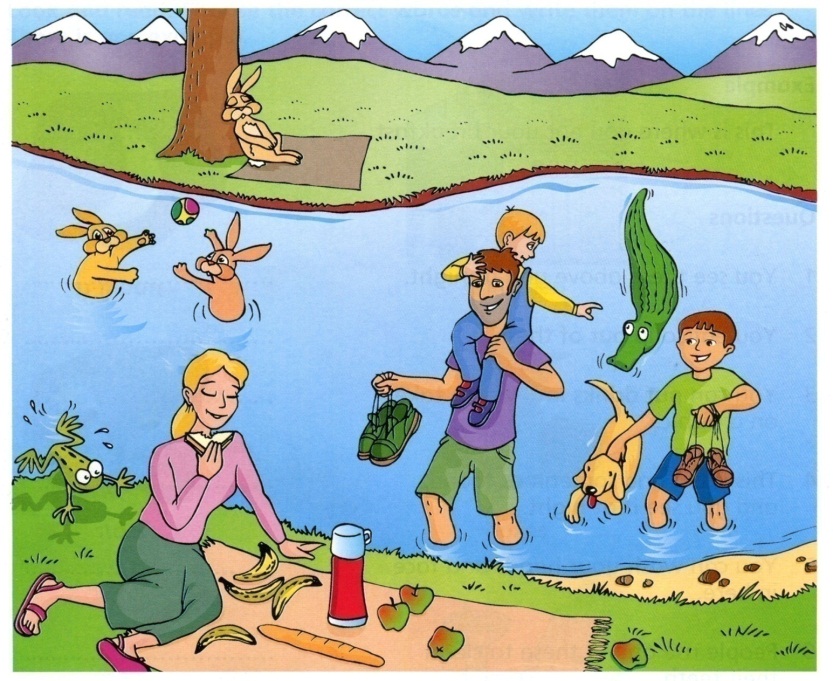 1.Mom____________________________.2. The rabbits ______________________3. Dad ____________________________4. The frog_________________________5. The crocodile____________________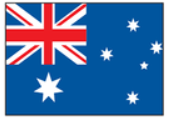 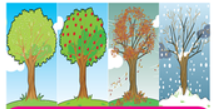 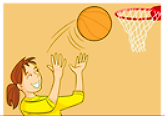 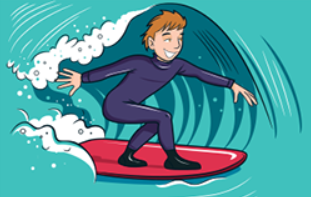 A_ _ tr _ _ _as_ _s_ _ _p_ _ _  b_ s_ _ _ba_ __ _ r _AnswersAB1 -1. Does he like playing chess? a. No, they aren’t. They’re eating.2 -2. Can you open the window, please?b. I like fishing.3 -3. Where are they from?c. Yes, you can.4 -4. What do you like doing?d. No, he doesn’t.5 -5. Are the lizards sleeping?e. They’re from Brazil.6 -6. Can I use your DVD?f. Yes, I can.7 - 7. Are you sleeping?g. She’s from Thailand.8 - 8. Where’s she from?h. No, I’m not. I’m reading. 